ИСХ. № 1 от 20.06.2022 г.Запрос на разъяснения положений документации (№ извещения в ЕИС 32211472233):Согласно требованию действующих норм, система оповещения работников на объекте (территории) должна обеспечивать оперативное информирование лиц, находящихся на объекте (территории), об угрозе совершения или о совершении террористического акта. Количество оповещателей и их мощность должны обеспечивать необходимую слышимость на объекте (территории).
Исходя из площади и архитектуры вашего объекта, а также количества настенных громкоговорителей предусмотренных сметным расчетом № 31/2022 возникает вопрос:
-Каким образом будет реализовано данное требование? 
2. Вами установлено, что работы должны быть выполнены в соответствии с требованиями государственных стандартов, действующих строительных норм и правил, действующего законодательства и ГОСТов.
Указанными Вами документами предусмотрено, что выбор и оснащение объектов (территорий) инженерно-техническими средствами конкретных типов определяются в техническом задании на проектирование инженерно-технических средств. Следовательно, на монтаж данной системы требуется проект.
Прошу в составе документации разметить проект на монтаж системы оповещения. Поскольку из размещенной в запросе документации не представляется возможным сделать выводы о необходимом количестве оборудования, материалов и кабельной продукции для выполнения данного вида работ без нарушения действующих норм.
Отсутствие названной информации и невозможность ее установления нарушают положения частей 9 и 10 статьи 4 Закона о закупках, что создает препятствия для оценки участниками закупки экономической целесообразности их участия, формирования ценового предложения.Ответ на запрос разъяснений положений документации:Рассмотрев Запрос на разъяснения положений документации (№ извещения в ЕИС 32211472233) сообщаем следующее.Заказчиком закупочная документация сформирована в соответствии с требованиями Положения о закупках товаров, работ, услуг для нужд Заказчика и Федерального закона от 18 июля 2011 года № 223-ФЗ «О закупках товаров, работ, услуг отдельными видами юридических лиц» (далее – Закон № 223-ФЗ) на основании потребностей Заказчика и соответствует требованиям части 6.1 статьи 3 Закона № 223-ФЗ.Обращаем внимание, что предметом закупки является система оповещения в помещении МАОУ СОШ № 4, заказчик не предусматривается установка система экстренного оповещения с необходимостью обеспечения оперативного информирования лиц, находящихся на объекте (территории), об угрозе совершения или о совершении террористического акта.Абзацем 10 статьи 1 Федерального закона от 21 декабря1994 года № 68-ФЗ «О защите населения и территорий от чрезвычайных ситуаций природного и техногенного характера» (далее – Закон №68-ФЗ) установлено, что комплексная система экстренного оповещения населения об угрозе возникновения или о возникновении чрезвычайных ситуаций - это элемент системы оповещения населения о чрезвычайных ситуациях, представляющий собой комплекс программно-технических средств систем оповещения и мониторинга опасных природных явлений и техногенных процессов, обеспечивающий доведение сигналов оповещения и экстренной информации до органов управления единой государственной системы предупреждения и ликвидации чрезвычайных ситуаций и до населения в автоматическом и (или) автоматизированном режимах.Абзац 11 статьи 1 Закона № 68-ФЗ определяет, что зона экстренного оповещения населения— это территория, подверженная риску возникновения быстроразвивающихся опасных природных явлений и техногенных процессов, представляющих непосредственную угрозу жизни и здоровью находящихся на ней людей.При этом абзац 12 статьи 1 Закона №68-ФЗ указывает, что территория, подверженная риску возникновения быстроразвивающихся опасных природных явлений и техногенных процессов, - это участок земельного, водного или воздушного пространства либо критически важный или потенциально опасный объект производственного и социального значения, отнесенные к указанной территории путем прогнозирования угрозы возникновения чрезвычайных ситуаций и оценки социально-экономических последствий чрезвычайных ситуаций.Более того объем выполняемых работ, товар (материалы, оборудование), применяемые при производстве данных работ определен Техническим заданием (Приложение №2 к договору) и локальным сметным расчетом № 31/2022 (Приложение №1 к договору), являющимся неотъемлемой частью Технического задания.Пункт 3.3 Технического задания (Приложение №1 к договору) устанавливает обязанность Подрядчика до начала работ согласовать с Заказчиком место установки системы оповещения работников, обучающихся и иных лиц, находящихся на объекте (территории).Таким образом, в целях подготовки заявки на участие в запросе котировок и определения ценового предложения Заказчик в закупочной документации отразил все необходимые сведения и информацию.Директор МАОУ СОШ № 4              С.А. Ряхов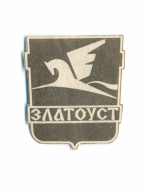 Челябинская областьЗлатоустовский городской округМКУ Управление образования и молодежной политики Златоустовского городского округаМуниципальное автономное общеобразовательное учреждение«Средняя общеобразовательная школа № 4»456217, Челябинская область,  город Златоуст, улица им. И.И. Шишкина, дом 20 т/факс 8(3513)69-04-17ИНН/КПП 7404012501/740401001 E-mail: zlatoustschool4@rambler.ru